长春工业大学申请学士学位费缴纳方法说明 登录地址：长春工业大学微信公众号中-工大服务-学费缴纳-报名系统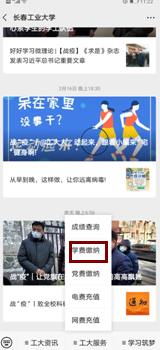 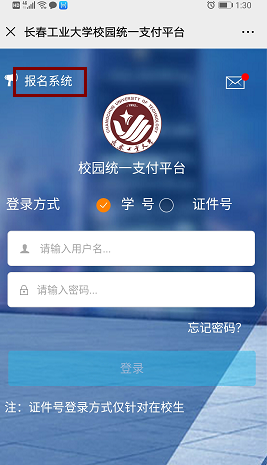 使用方法：报名项目-点击申请学士学位费进行报名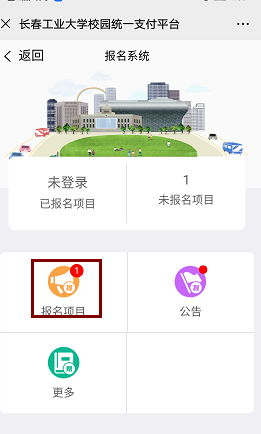 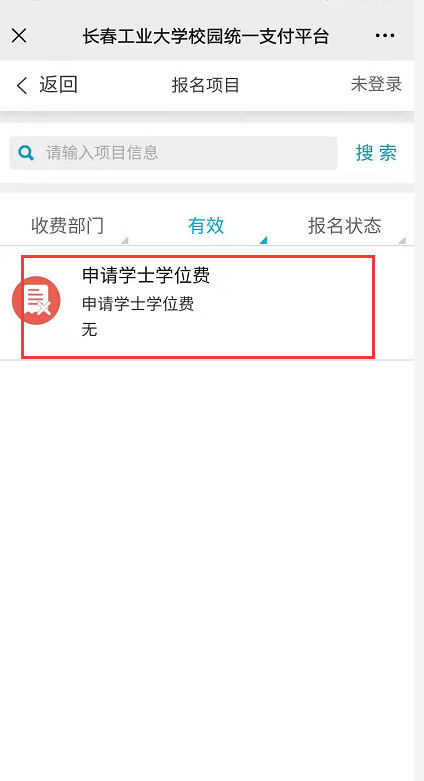 点击登录按钮-校内人员（在校学生）直接登陆、校外人员点击注册按钮注册个人信息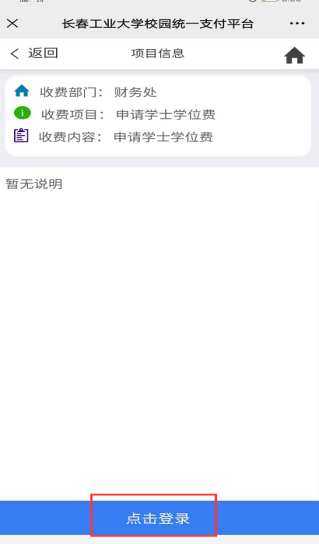 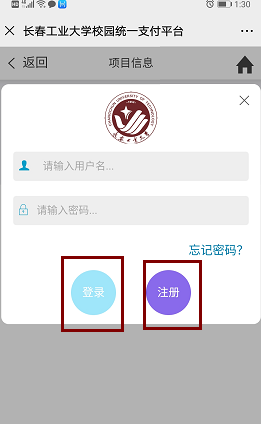 填写注册信息后点击缴费按钮进行缴费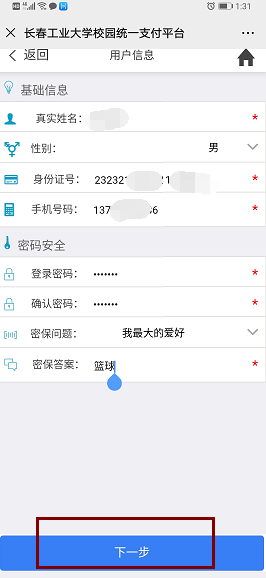 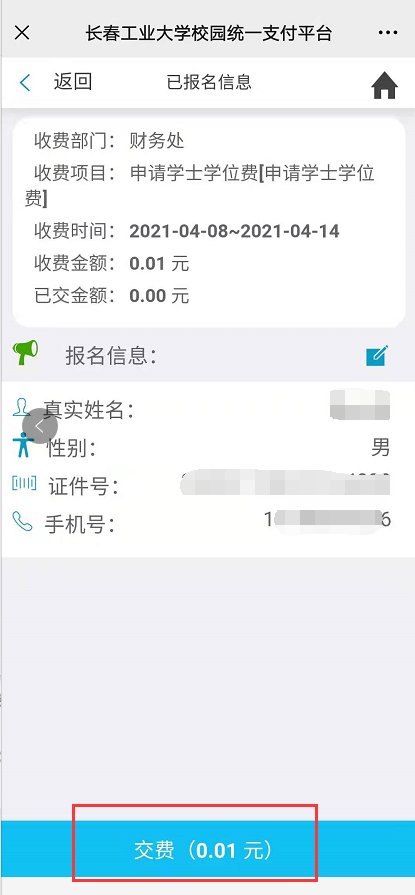 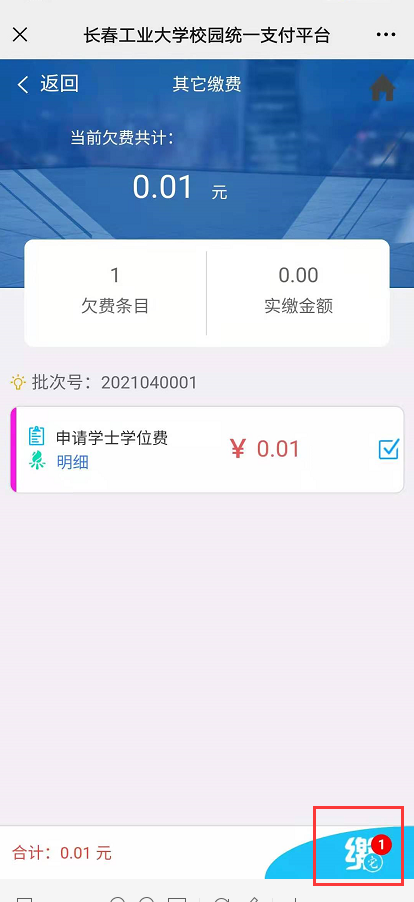 